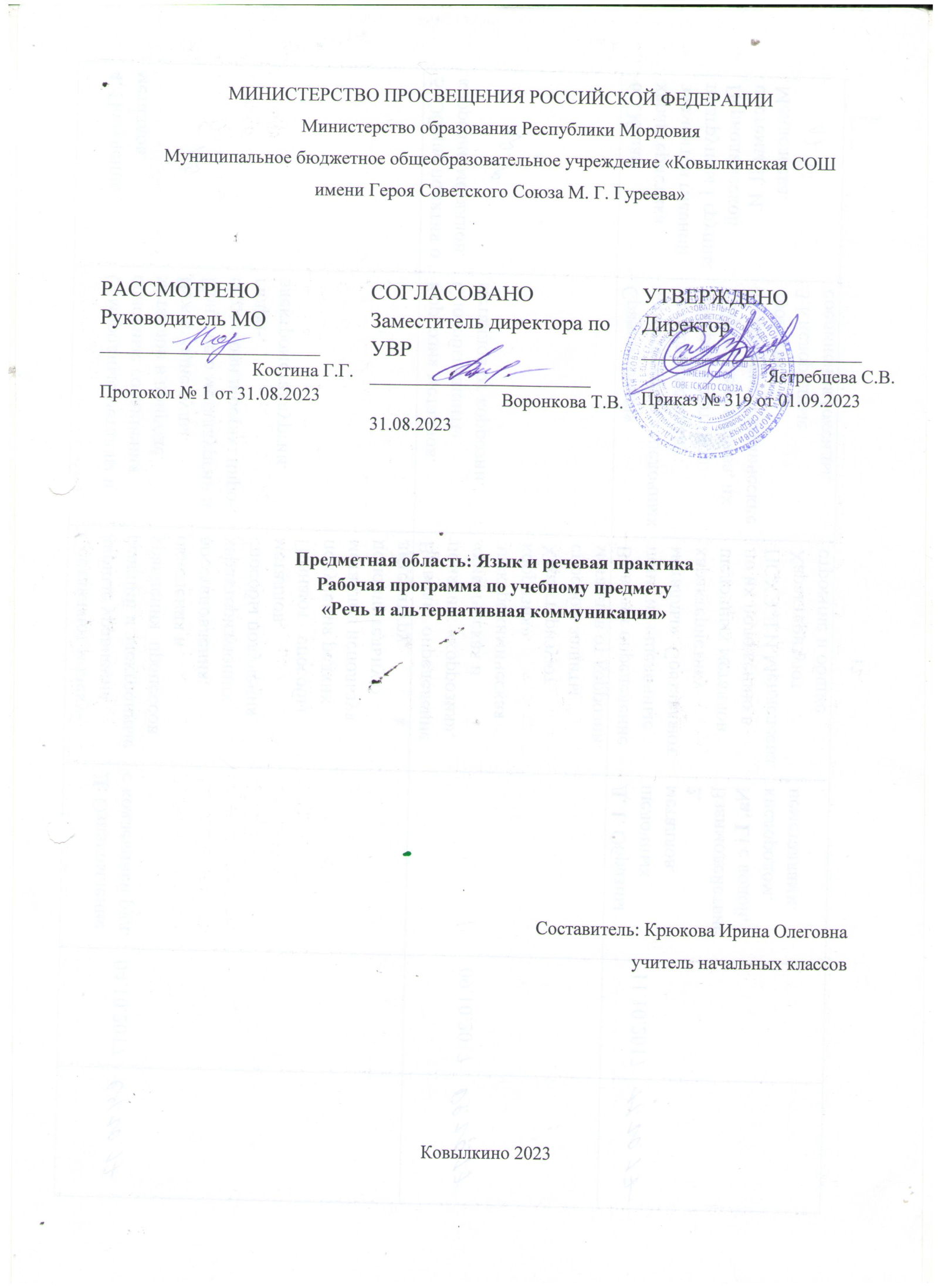 
Предметная область: Язык и речевая практикаРабочая программа по учебному предмету«Речь и альтернативная коммуникация»Пояснительная запискаОбщение – неотъемлемая составляющая социальной жизни человека. Нарушения развития значительно препятствуют и ограничивают полноценное общение ребенка.Часто у детей, имеющих нарушение интеллекта в сочетании с аутистическими расстройствами, отсутствует потребность в общении, имеются трудности выбора и использования форм общения, включая коммуникативную речь и целенаправленность речевой деятельности. У детей с выраженными нарушениями интеллекта отмечается грубое недоразвитие речи и всех ее функций: коммуникативной, познавательной, регулирующей. У многих детей с тяжелыми и множественными нарушениями развития устная (звучащая) речь отсутствует или нарушена настолько, что понимание ее окружающими сильно затруднено, либо невозможно.В связи с этим, обучение детей общению должно включать целенаправленную педагогическую работу по формированию у них потребности в общении, на развитие сохранных речевых механизмов, а также на обучение использованию альтернативных средств общения.Основные принципы1.       Каждый ребенок имеет право на обучение. Принцип педагогического оптимизма предполагает построение коррекционно-педагогической работы с учетом потенциальных возможностей ребенка, настраиваясь на положительный результат.2.       Принцип коррекционно-компенсирующей направленности образования предполагает компенсацию утраченных из-за нарушения способностей за счет перестройки сохранившихся.3.       Принцип социально-адаптирующей направленности образования заключается в следующем: основной целью специального образования служит социализация личности с отклонениями в развитии, а также обеспечение максимально возможной независимости и самостоятельности.4.       Принцип дифференцированности и индивидуального подхода. Этот принцип позволяет в коррекционной работе учитывать не только особенности, присущие данной категории нарушений, но и индивидуальные особенности обучаемого ребенка. Такой принцип может быть реализован в коллективе учащихся с отклонениями в развитии путем условного деления учащихся на группы.5.       Принцип систематичности и последовательности предполагает, что последующий изучаемый материал опирается на предыдущий.6.             Принцип необходимости специального педагогического руководства. Направлять коррекционно-педагогический процесс, влияющий на развитие ребенка с нарушениями в развитии, способен только специальный педагог, имеющий представление об особенностях развития такого ребенка и владеющий методами коррекционной и компенсаторной помощи.Рабочая программа построена по концентрическому принципу, что дает возможность осуществлять коррекцию умственной деятельности учеников.Особенностью программы по изобразительной деятельности является своеобразие содержания изучаемого материала, а также его распределение, позволяющее постоянно возвращаться к пройденным разделам. Это способствует более прочному и осознанному усвоению изучаемого предмета.Распределение материала в программе обеспечивает постепенность перехода от легкого к более сложному. Таким образом, происходит повышение уровняобученности, а овладение материалом постоянно используется и закрепляется, переходя в прочные умения и навыки.Цель обучения: формирование коммуникативных и речевых навыков с использованием средств вербальной и альтернативной коммуникации.Смыслом обучения общению является индивидуальное поэтапное планомерное расширение жизненного опыта и повседневных социальных контактов в доступных для ребенка пределах. Для этого организуется специальная работа по введению ребёнка в более сложную предметную и социальную среду, что предполагает планомерную, дозированную, заранее программируемую интеграцию в среду сверстников в доступных ребенку пределах, организованное включение в общение.Программно-методический материал представлен тремя разделами:«Коммуникация», «Развитие речи средствами вербальной и альтернативной коммуникации» и «Развитие графомоторных навыков».Содержание каждого раздела представлено по принципу от простого к сложному.Задачи:Образовательные:  Формировать навыки установления, поддержания и завершения контакта;  Способствовать овладению доступными средствами коммуникации и общения – вербальными и невербальными;  Формировать умение пользоваться доступными средствами коммуникации в практике экспрессивной и импрессивной речевой деятельности для решения соответствующих возрасту житейских задач;  Учить понимать обращенную речь, понимать смысл доступных жестов и графических изображений, рисунков;  Формировать умения соблюдать общепринятые правила общения и фиксировать взгляд на лице партнёра;  Учить понимать и выполнять словесные инструкции (на, дай, возьми);  Учить реагировать на своё имя;  Формировать графомоторные навыки.Коррекционно-развивающие:  Создавать предпосылки к развитию речи;  Формировать артикуляционные способности;  Формировать умение высказывать свои потребности с помощью жестов и мимики;  Развивать концентрацию внимания и сосредоточение на выполняемых действиях;  Развивать мышление и память в процессе общения со взрослым на основе обогащения          представлений об окружающем.Воспитательные:  Воспитывать усидчивость на занятиях;  Стимулировать проявления самостоятельности;  Формировать настойчивость и терпение во время выполнения практических упражнений;  Формировать умение контролировать свои эмоции.Основные технологии обучения: личностно-ориентированные, деятельностный подход, уровневая дифференциация, информационно-коммуникативные, здоровьесберегающие, игровые и др.Основными видами деятельности учащихся по предмету являются: беседа, работа с наглядным и раздаточным материалом, работа с различными предметами, совместная практическая деятельность учащегося и учителяМетоды стимуляции: демонстрация натуральных объектов, наглядные пособия, раздаточный материал, занимательные упражнения, музыкальное сопровождение, использование игровых приёмов ролевые игрыПланируемые к освоению базовые понятияИмпрессивная и экспрессивная речь: мама, папа, имя, слово, овощи, фрукты, мебель, одежда, обувь, посуда, время года, месяц, день недели, продукты, сидеть, стоять, идти, смотреть, говорить, есть, спать, жёлтый, красный, синий, зелёный, холодно, жарко, моё, твоё, я.Коммуникация: дети, взрослые, смотреть, говорить, здороваться, прощаться, просить помощи, слушать, ждать, показывать, спрашивать, вежливость, здравствуй, до свидания, привет, пока, спасибо, пожалуйста, да, нет.Развитие графомоторных навыков: точка, линия, прямая линия, кривая линия, обводить, закрашивать, штриховать.Планируемые результаты освоения универсальных учебных действийЛичностные универсальные учебные действия:1. положительно относиться к учебным занятиям,2. стать более успешным в учебной деятельности,3. с заинтересованностью воспринимать учебный материал,4. мотивировать свои действия,5. проявлять доброжелательность, доверие, внимательность, помощь и др.,Регулятивные универсальные учебные действия:1. принимать учебную задачу,2. сохранять учебную задачу,3. удерживать цель деятельности до получения ее результата,4. быть способным к волевому усилию при преодолении учебных трудностей,5. контролировать свои эмоции.Познавательные универсальные учебные действия:1. следить за звуковым и интонационным оформлением речи,2. использовать по назначению учебные материалы,3. выполнять действия сопряжено с учителем по образцу,4. выполнять действия по подражанию,5. выполнять действия по словесной инструкции,6. выполнять задание:  в течение определенного периода времени,  от начала до конца, с заданными качественными параметрами.Коммуникативные универсальные учебные действия:1. осуществлять учебное поведение:  направленность взгляда (на говорящего взрослого, задание),  выполнять инструкции учителя,2. осуществлять учебное сотрудничество с педагогом,3. осуществлять учебное сотрудничество со сверстниками,4. стремиться к налаживанию с ними общения,5. оказывать в сотрудничестве посильную помощь,Формы оценивания и контрольУчитель должен подходить к оценочному баллу индивидуально, учитывая приоценочном суждении следующие моменты: качество выполненных учеником практических действий, прилежание обучающегося во время работы, степень умственной отсталости, уровень патологии органов зрения, слуха и речи, уровень психофизического развития каждого ученика в отдельности.Средства мониторинга и оценки результатов обученияМониторинг результатов обучения проводится не реже одного раза в полугодие. В ходе мониторинга специалисты образовательной организации оценивают:1. уровень сформированности действий/операций, внесенных в образовательную программу: «выполняет действие самостоятельно» - 3 балла; «выполняет с помощью» - 2 балла:  физической частичной или существенной,  по словесной инструкции,  по образцу; «пассивно участвует в выполнении действия, т.е. действие выполняетсявзрослым (ребенок позволяет выполнить действие с помощью полнойфизической подсказки со стороны педагога)» - 1 балл; «пассивное участие или отказ от деятельности» - 0 баллов.2. сформированность представлений:  «невозможно выявить» - 0 баллов;  «в стадии формирования» - 1 балл;  «сформировано частично» - 2 балла;  «сформировано» - 3 балла.Материально-техническое оснащение предмета : графические средства для альтернативной коммуникации: таблицы букв,карточки с изображениями объектов, людей, действий (фотографии, пиктограммы, символы), с напечатанными словами, наборы букв,коммуникативные таблицы и тетради для общения; сюжетные картинкиразличной тематики для развития речи; технические средства для альтернативной коммуникации: записывающиеустройства, компьютерные устройства, синтезирующие речь (например, Apple iPad и др.);информационно-программное обеспечение:  компьютерные программы для общения, синтезирующие речь (например, «Общение» и др.), обучающие компьютерные программы и программы для коррекции различных нарушений речи; аудио и видеоматериалы.Предметные результаты         Овладение доступными средствами коммуникации и общения – вербальными и невербальными.         Способность понимать обращенную речь, понимать смысл доступных жестов и графических изображений: рисунков, фотографий, пиктограмм, других графических знаков.         Умение пользоваться средствами альтернативной коммуникации: жестом, взглядом, коммуникативными таблицами и тетрадями, синтезирующими речь.         Умение пользоваться доступными средствами коммуникации в практике экспрессивной, импрессивной речевой деятельности для решения соответствующих возрасту житейских задач.         Воспитание потребности в коммуникации.         Умение вступать в контакт, поддерживать и завершать его, используя невербальные и вербальные средства, соблюдая общепринятые правила общения.         Умение использовать средства альтернативной коммуникации в процессе общения.         Использование предметов для выражения потребностей путем указания на них жестом, взглядом.         Использование доступных жестов для передачи сообщений.         Пользование индивидуальными коммуникативными тетрадями, карточками, таблицами с графическими изображениями объектов и действий путем указания на изображение или передачи карточки с изображением, либо другим доступным способом.         Общение с помощью электронных средств коммуникации (компьютерное устройство).         Развитие речи как средства общения в тесной связи с познанием окружающего мира, личным опытом ребенка.         Понимание слов, обозначающих объекты и явления природы, объекты рукотворного мира и деятельность человека.         Умение использовать усвоенный словарный и фразовый материал в коммуникативных ситуациях.         Развитие предпосылок к осмысленному чтению и письму.         Узнавание и различение напечатанных букв.         Развитие общей и артикуляционной моторики, движений кистей, пальцев рук.Базовые учебные действия (БУД)         Развитие этических чувств, доброжелательности, эмоционально-нравственной отзывчивости, понимания и сопереживания чувствам других людей.         Формирование уважительного отношения к иному мнению, выработка умения терпимо относиться к людям.         Овладение начальными навыками адаптации к школе, к школьному коллективу.         Принятие и освоение социальной роли обучающегося, развитие мотивов учебной деятельности и формирование личностного смысла учения.         Развитие самостоятельности и личной ответственности за свои поступки на основе представлений о нравственных нормах общения.         Развитие навыков сотрудничества со взрослыми и сверстниками в разных социальных ситуациях, умения избегать конфликтов и находить выходы из спорных ситуаций, умения сравнивать поступки героев литературных произведений со своими собственными поступками, осмысливать поступки героев.         Формирование эмоционального контакта с учителем, знакомство с детьми.         Обучение договариваться с другими детьми, с учителем о правилах поведения и общения и следовать им.         Учиться работать в  паре,  группе,  выполнять различные роли.Календарно-поурочное планирование№ТемаКол часовДата1Знакомство. Вызывание ответной реакции.  Игра «Дай ручку».12Стимуляция слуховых реакций. Игра «Дай ручку».13Привлечение внимания к звучащему предмету.14Стимуляция голосовых реакций. Игра «Ладушки»15Общая стимуляция зрения. Игра «Последи за игрушкой».16Стимуляция зрительного анализатора путем перемещения игрушек.17Игра «Где мишка?». Эмоциональный контакт.18Стимуляция зрения цветными листами бумаги. Эмоциональный контакт.19Стимуляция зрения периодически вращающимися листами цветной бумаги. Эмоциональный контакт.110Эмоциональная реакция на голоса ближайшего окружения111Игры «Где звенит?» «Откуда звук?»112Игра «Узнай, как звенит погремушка?»113Игра «Угадай, как звучит бубен?»114Игра «Угадай, как звучит барабан?»115Различение звучания простейших музыкальных инструментов.116Стимуляция осязания температурными раздражителями. Положительные эмоциональные реакции.117Игра «Найди, где звучит?»118Игра «Где спряталась погремушка?»119Определение места звучащего предмета, развитие направленности слухового внимания.120Игра «Узнай и покажи».121Игра «Кто это?»122Восприятие слова «На».123Восприятие слова «Дай».124Восприятие слов «на», «дай». Мотивация брать и удерживать крупную игрушку.125Выполнение простых поручений.126Развитие внимания к слову.127Развитие внимания к  инструкции.128Формирование продолжительности внимания.129Нахождение игрушки в пространстве.130Манипулирование игрушкой (поворачивание, перекладывание).131Уточнение слуховых образов звучащих игрушек.132Формирование манипуляторных действий с игрушкой совместно со взрослым. Восприятие интонации.133Игровые действия с водой, эмоционально-смысловые комментарии.134Игровые действия с водой, эмоционально-смысловые комментарии.135Игровые действия с водой, эмоционально-смысловые комментарии.136Выполнение упражнений на цветоразличение.137Формирование навыков адекватного реагирования на заданную инструкцию.138Формирование навыков адекватного реагирования на заданную инструкцию.139Выполнение воображаемых действий совместно со взрослым, развитие подражания речевым и неречевым звукам.140Развитие понимания жестов и выразительных движений без инструкции.141Развитие мимики и жестов. Жестовое приветствие и прощание.142Повторение темы: развитие понимания жестов.143Различение немузыкальных шумов, игра «Найди пару».144Произвольное звукоподражание. Игра «Что пропало?».145Различение холодного и теплого воздуха, Игра «Зайка».146Имитация поз по показу,  игра «Зеркало».147Игра «Ароматные коробочки».148Соотношение звукоподража-ния с предметной картинкой.149Узнавание и называние действий, изображенных на картинках.150Выполнение имитационных ручных движений в сочетании со стихотворным текстом.151Игра «Поставь по порядку»: последовательность немузыкальных шумов.152Игра «Пузырьки»: предпосылки комбинированного типа дыхания.153Сухой бассейн, упражнение «Веник»154Игра «Мотыльки»: регулирование силы воздушной струи.155Соотношение звукоподражания с предметной картинкой, различение «му», «мяу».156Упражнение «Пальчики разбежались»: развитие мелкой моторики пальцев  рук.157Звукоподражания «ау», «уа» соотносить с картинкой.158Звуки окружающей действитель-ности. Звуки животных.159Звуки, издаваемые различными предметами (машина, часы, барабан, дудочка, бубен)160Побуждение к произвольным эмоциональным восклицаниям «Ой!», «Ай!», «Ах!», «Ох!»161Соотнесение реального объекта со звуком, его изображением, названием (фыркает ёж, качаем куклу).162Повторение слов народных колыбельных песен «Баю-баю, куколку качаю».163Напевание строчек из детских песен «Та-та-та, мы везем с собой кота».164Развитие мелкой моторики руки «Бабушка печет блины».165Упражнение «Птички пьют из бочонка» - развитие мелкой моторики рук.166Добукварный период. Формирование умения удерживать ручку, карандаш.167Формирование умения удерживать ручку, карандаш.168Умение удерживать ручку, карандаш.169Формирование умения оставлять графический след на бумаге. Письмо ручками, карандашами.170Написание в тетрадях точек, палочек.171Написание в тетрадях точек, палочек.172Написание в тетрадях точек, палочек.173Написание в тетрадях точек, палочек.174Написание в тетрадях точек, палочек.175Закрашивание цветными карандашами.176Повторение четверостиший, в которых встречаются данные звуки («ветер воет», «мыши шуршат», «гром грохочет»).177Громкое и четкое произношение гласных звуков.178Понятие «Слово». Для чего нужны слова.179Элементарные знания об алфавите .180Закрашивание цветными карандашами.181Написание в тетрадях линий.182Произнесение слов, состоящих из одного звука (у-у), двух звуков (ау, ах, му). Прослушивание аудиозаписей.183Произнесение слов, состоящих из трех – четырех звуков (там, сама, мама).184Называние слов по картинкам. Пересказ сказки «Колобок» по картинкам.185Называние слов по картинкам. Пересказ сказки «Репка» по картинкам.186Составление рассказа по сюжетным картинкам («Наседка»).187Узнавание игрушек по звуку (названиям).188Узнавание наощупь различной фактуры предметов с использованием тактильных таблиц (меховая, шелковистая и шероховатая поверхности).189Узнавание наощупь различной фактуры предметов с использованием тактильных таблиц (меховая, шелковистая и шероховатая поверхности).190Выбор из двух знакомых игрушек одной. Развитие тактильного восприятия.191Слушание простых предложений в речи учителя.192Совместное воспроизведение действий, названных в предложениях.193Слушание сказок.194Слушание сказок.195Выбор из двух картин той, которая соответствует высказыванию.196Выбор из двух картин той, которая соответствует высказыванию.197Выбор из двух картин той, которая соответствует высказыванию.98Работа с карточками PECS1  99Работа с карточками PECS